A° 2019	N° 95(GT)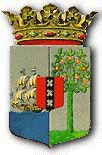 PUBLICATIEBLADLANDSBESLUIT van de 7de november 2019, no. 19/2010, houdende vaststelling van de geconsolideerde tekst van het Landsbesluit administratieve boete trustwezen____________De waarnemend Gouverneur van Curaçao,Op voordracht van de Minister van Justitie;Gelet op:de Algemene overgangsregeling wetgeving en bestuur Land Curaçao;Heeft goedgevonden:Artikel 1De geconsolideerde tekst van het Landsbesluit administratieve boete trustwezen opgenomen in de bijlage bij dit landsbesluit wordt vastgesteld.Artikel 2Dit landsbesluit met bijbehorende bijlage wordt bekendgemaakt in het Publicatieblad.						Gegeven te Willemstad, 7 november 2019M. RUSSEL-CAPRILESDe Minister van Justitie, 	Q. C. O. GIRIGORIE      Uitgegeven de 31ste december 2019	De Minister van Algemene Zaken,E. P. RHUGGENAATHBIJLAGE behorende bij het Landsbesluit van de 7de november 2019, no. 19/2010 , houdende vaststelling van de geconsolideerde tekst van het Landsbesluit administratieve boete trustwezenGeconsolideerde tekst van het Landsbesluit administratieve boete trustwezen (P.B. 2004, no. 82), zoals deze luidt na in overeenstemming te zijn gebracht met de aanwijzingen van de Algemene overgangsregeling wetgeving en bestuur Land Curaçao (A.B. 2010, no. 87, bijlage a).-----Artikel 1De boete, bedoeld in artikel 22 van de Landsverordening toezicht trustwezen wordt opgelegd voor de overtreding van artikel 3, derde lid, 11, 12, eerste lid, 13, eerste lid, 15, 16, eerste lid, 17, eerste, tweede en vierde lid, van de Landsverordening toezicht trustwezen.Voor een verlener van beheersdiensten met een eigen vermogen minder dan
NAf 10.000,- bedraagt het boetebedrag NAf 1.000,-.Voor een verlener van beheersdiensten met een eigen vermogen van meer dan
NAf 10.000,- maar minder dan NAf 25.000,- bedraagt het boetebedrag NAf 2.000,-.Voor een verlener van beheersdiensten met een eigen vermogen van meer dan
NAf 25.000,- maar minder dan NAf 50.000,- bedraagt het boetebedrag NAf 3.000,-.Voor een verlener van beheersdiensten met een eigen vermogen van meer dan
NAf 50.000,- miljoen maar minder dan NAf 100.000,- bedraagt het boetebedrag NAf 4.000,-.Voor een verlener van beheersdiensten met een eigen vermogen van meer dan
NAf 100.000,- bedraagt het boetebedrag NAf 5.000,-.De bedragen genoemd in het tweede lid worden telkens opgelegd voor elke dag dat men in overtreding is.Artikel 2(vervallen) Dit landsbesluit kan worden aangehaald als: Landsbesluit administratieve  boete trustwezen.***